Міністерство освіти і науки УкраїниНаціональний університет водного господарства та природокористування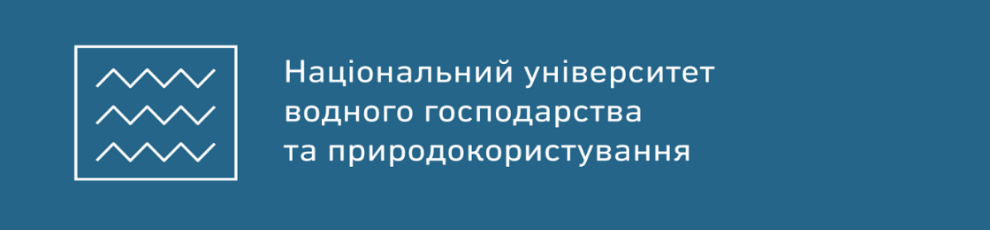 Кафедра філософії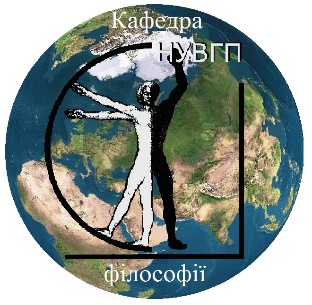 Національний університет «Острозька академія»Кафедра філософії та культурного менеджментуРівненський інститут Київського університету права НАН УкраїниКафедра гуманітарних дисциплінНаціональний університет водного господарства та природокористуванняКафедра журналістики та українознавстваТернопільський національний технічний університет імені Івана ПулюяКафедра українознавства і філософіїЖитомирський державний університет імені Івана ФранкаКафедра філософії та політологіїХерсонська державна морська академіяКафедра соціально-гуманітарних дисциплін та інноваційної педагогікиНаціональний університет «Чернігівська Політехніка»Кафедра креативних індустрій та соціальних інновацій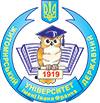 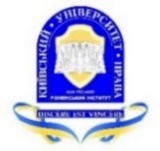 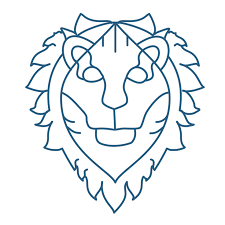 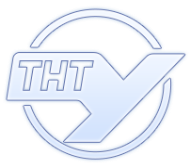 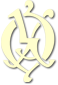 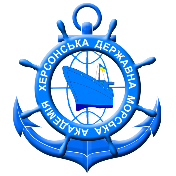 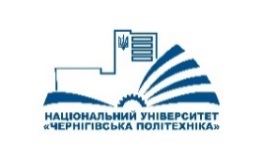 запрошують Вас взяти участь уV  ВСЕУКРАЇНСЬКІЙ НАУКОВО-ПРАКТИЧНІЙ КОНФЕРЕНЦІЇ ЗДОБУВАЧІВ ВИЩОЇ ОСВІТИ ТА МОЛОДИХ ВЧЕНИХ«ЛЮДИНА У СВІТІ ДУХОВНОЇ КУЛЬТУРИ»Філософські, культурологічні, морально-естетичні та релігійні виміри буття людини у світі.м. Рівне, 18 листопада 2021 рокуПРОГРАМНИЙ КОМІТЕТ КОНФЕРЕНЦІЇМошинський  Віктор  Степанович  –  голова  програмного  комітету,  доктор с.-г. наук, професор, ректор Національного  університету  водного  господарства та природокористування.Наконечна  Ольга  Павлівна  –  співголова  програмного  комітету, доктор філос. наук, професор, зав. кафедри  філософії  Національного  університету  водного  господарства  та природокористування. Криськов  Андрій Анатолійович  –  доктор істор. наук, професор, зав.  кафедри українознавства і філософії Тернопільського  національного  технічного  університету  імені  Івана  Пулюя. Залужна  Алла  Євгенівна  – доктор  філос.  наук, професор  кафедри  філософії  Національного університету  водного  господарства  та  природокористування.Чаплінська Оксана Вікторівна  –  канд. філос. наук, зав.  кафедри філософії та політології Житомирського державного університету імені Івана Франка.Українець  Стефанія  Ярославівна  –  канд. філос. наук, доцент, зав.  кафедри  гуманітарних  дисциплін Рівненського  інституту  Київського  університету  права  НАН  України. Зайцев  Микола  Олександрович  –  доктор філос. наук, професор кафедри культурології та філософії Національного університету «Острозька академія».Поленкова Марина Володимирівна – канд. економічних наук, доцент, зав. кафедри креативних індустрій та соціальних інновацій Національного університету «Чернігівська політехніка».ОРГАНІЗАЦІЙНИЙ КОМІТЕТКоберська  Тетяна  Ананіївна  –  канд.  філос. наук, доцент  кафедри  філософії  Національного університету  водного  господарства  та природокористування. Сарнавська Оксана Вячеславівна – канд.  філос. наук, доцент  кафедри  філософії  Національного університету  водного  господарства  та природокористування. Шадюк  Тамара  Адамівна  –  канд. філос. наук, доцент  кафедри  філософії Національного  університету  водного  господарства та природокористування.Мельничук Максим Святославович – канд.  філос. наук, доцент  кафедри  філософії  Національного університету  водного  господарства  та природокористування.Ємець Наталія Анатоліївна – канд. філос. наук, доцент кафедри креативних індустрій та соціальних інновацій Національного університету «Чернігівська Політехніка».Гуменюк Світлана Миколаївна,  канд. філос. наук, доцент кафедри українознавства Національний університет водного господарства та природокористування.Чоп Тамара Олександрівна – викладач кафедри українознавства та філософії Тернопільського національного університету ім. Івана Пулюя.Технічний секретар онлайн-конференції –Гнатюк Едуард Миколайович  –  викладач кафедри філософії Національного університету водного господарства та природокористування, асистент, тел. 096 191 1557Модератор чат платформи онлайн-конференції – Шадюк Тамара Адамівна – канд. філос. наук, доцент  кафедри  філософії  Національного університету водного  господарства та природокористування,    тел. 097 235 6614Адміністратор ОНЛАЙН-КОНФЕРЕНЦІЇ – Коберська  Тетяна  Ананіївна  –  канд.  філос. наук, доцент  кафедри  філософії Національного університету водного  господарства та природокористування,  тел. 097 472 2005                      ПЛАН РОБОТИ ОНЛАЙН - КОНФЕРЕНЦІЇ18 листопада 2021р.Пленарні виступи з 14 - 35 до 16- 00(початок онлайн-реєстрації учасників конференції та виступаючих на пленарному засіданні; організаційні запитання-відповіді з 14-10 до 14-30) Онлайн-кімнати за секціямиз 16-05 до 17-30 виступи учасників конференції за секціями Секційні засідання за наступними напрямами:СЕКЦІЯ 1.  Філософські науки СЕКЦІЯ 2.  комунікативна філософіяСЕКЦІЯ 3.  Етика та естетикаСЕКЦІЯ 4.  КУЛЬТУРА ТА ЖУРНАЛІСТИКАпроблемність людського буття: онтологічний, аксіологічний, антропологічний та гносеологічний аспекти;нові горизонти моральнісно-смислової орієнтації буття людини в світі;проблеми виховання та морального, правового формування особистості;співвідношення духовності і релігійності в людському бутті;проблеми та перспективи розвитку сучасної філософії, культурології та релігієзнавства.проблеми естетичного формування особистості;цифрова культура та віртуальна реальність; івент культура та сучасні комунікаційні технології;корпоративна культура та імідж ділової людини;актуальні питання української культури та журналістики.ПЛЕНАРНЕ ЗАСІДАННЯВітальне словоКовшун Наталія Едуардівна – доктор економічних наук, професор, директор навчально-наукового інституту Економіки та менеджменту Національного університету водного господарства та природокористування, м.Рівне     Наконечна Ольга Павлівна – доктор філософських наук, професор, зав. кафедри філософії  Національного університету водного господарства та природокористування, м.Рівне     Пленарні доповідіГросицький Олександр Олександрович «ПРОБЛЕМА НЕЛЮДЯНОЇ ЛЮДИНИ» (наук. керівник: канд. філос. наук, доцент Шелковая Н.В., Східноукраїнський національний університет імені Володимира Даля, м.Сєвєродонецьк)Климович Олена Сергіївна «Екзистенціал «свобода» у творчості Лесі Українки та Василя Стуса» (наук. керівник: доктор філос. наук, професор Залужна А.Є. Національний університет водного господарства та природокористування, м. Рівне)Степанець Катерина Валентинівна «ІНФОРМАТИЗАЦІЯ ТА ДІДЖИТАЛІЗАЦІЯ ЯК ОСНОВА РАДИКАЛЬНИХ ТРАНСФОРМАЦІЙ СУЧАСНОГО СВІТУ» (наук. керівник: канд. філос. наук., доцент, зав. кафедри гуманітарних дисциплін Українець С.Я. Рівненського інституту Київського університету права НАН України,  м. Рівне)Длогуш Богдан Вікторович «РЕКЛАМНА КОМУНІКАЦІЯ: МІФИ ТА РЕАЛЬНІСТЬ» (наук. керівник: канд. філос. наук., доцент, зав. кафедри гуманітарних дисциплін Українець С.Я. Рівненського інституту Київського університету права НАН України,  м. Рівне)Боднар Вікторія Володимирівна «ІНКЛЮЗИВНЕ МИСТЕЦТВО В УКРАЇНІ: ВИКЛИКИ ТА ПЕРСПЕКТИВИ» (наук. керівник: канд. істор. наук, доцент Щигельська Галина Остапівна Тернопільський національний університет ім. Івана Пулюя, м. Тернопіль)Бакун Яна Володимирівна  «КІБЕРПРОСТІР ЯК НОВИЙ ТИП РЕАЛЬНОСТІ» (наук. керівник: канд. філос. наук, доцент Мельничук М.С., Національний університет водного господарства та природокористування, м. Рівне)Миколів Олександра Іванівна «ВНУТРІШНІЙ МІКРОКОСМ ПІДЛІТКА: ВПЛИВ СОЦІАЛЬНИХ МЕРЕЖ» (наук. керівник: канд. філос. наук., доцент, зав. кафедри гуманітарних дисциплін Українець С.Я. Рівненського інституту Київського університету права НАН України,  м. Рівне)Боровець Анастасія «СВОБОДА ЯК ШЛЯХ ДО САМОВИЗНАЧЕННЯ ОСОБИСТОСТІ» (наук. керівник: доктор філос. наук, професор Наконечна О.П., Національний університет водного господарства та природокористування, м. Рівне)Гвоздь Ельвіра Ігорівна «ІННОВАЦІЙНІ МЕТОДИ ІНДИВІДУАЛЬНО-ВИХОВНОЇ РОБОТИ З ЗАСУДЖЕНИМИ» (наук. керівник: канд. філос. наук, доцент кафедри креативних індустрій та соціальних інновацій Ємець Н.А., Національний університет «Чернігівська Політехніка», м.Чернігів)Кущева Вікторія Олександрівна «МЕРЕЖЕВА КОМУНІКАЦІЯ І КОНФЛІКТ: ЕТИКО-СОЦІАЛЬНИЙ ВИМІР» (наук. керівник: канд. філос. наук, доцент кафедри філософії Шадюк Т.А., Національний університет водного господарства та природокористування, м. Рівне)Ліксман Вячеслав Юрійович «ПРАВОВА КУЛЬТУРА ЯК ЕЛЕМЕНТ ПРАВОВОЇ СИСТЕМИ» (наук. керівник: канд. філос. наук, доцент кафедри креативних індустрій та соціальних інновацій Ємець Н.А., Національний університет «Чернігівська Політехніка», м.Чернігів)Киричук Богдана «ТРАНСФОРМАЦІЯ ЦІННОСТЕЙ СУЧАСНОГО ПРАВНИКА У ВІРТУАЛЬНІЙ КУЛЬТУРІ СОЦІАЛЬНИХ МЕРЕЖ» (наук. керівник: канд. філос. наук, доцент кафедри українознавства Гуменюк С.М., Національний університет водного господарства та природокористування, м. Рівне)Ліксман Альона Юріївна «Правова активність як складова правової культури особистості» (наук. керівник: канд. філос. наук, доцент кафедри креативних індустрій та соціальних інновацій Ємець Н.А., Національний університет «Чернігівська Політехніка», м.Чернігів)СЕКЦІЯ 1. Філософські наукиМодератор:  Шадюк  Тамара  Адамівна  –  канд. філос. наук, доцент  кафедри  філософії Національного  університету  водного  господарства та природокористування.Бабинець Крістіна Михайлівна «ВІКОВІ ОСОБЛИВОСТІ ФОРМУВАННЯ ВІДПОВІДАЛЬНОСТІ» (наук. керівник: Габрусєва Н.В., Тернопільський національний технічний університет імені Івана Пулюя, м. Тернопіль)Войтович Катерина Василівна «ЛЮДИНА ТА ТЕХНІКА: СУЧАСНІ ВИМІРИ ВЗАЄМОДІЇ» (наук. керівник: доктор філос. наук, професор Наконечна О.П., Національний університет водного господарства та природокористування, м. Рівне)Волошин Наталія Володимирівна «Особливість життєвого та творчого становлення Луки Войно-Ясенецького: релігійно-антропологічний аспект» (наук. керівник: доктор філос. наук, професор Залужна А.Є. Національний університет водного господарства та природокористування, м. Рівне)Дердюк Алла Анатоліївна «ЗАРОДЖЕННЯ ФЕМІНІСТИЧНОГО РУХУ В УКРАЇНІ» (наук. керівник: канд. істор. наук, доцент Щигельська Галина Остапівна Тернопільський національний університет ім. Івана Пулюя, м. Тернопіль)Дивульська Анна Валеріївна «Час як культурологічний феномен» (наук. керівник: канд. філос. наук, доцент кафедри філософії Сарнавська О.В., Національний університет водного господарства та природокористування, м. Рівне)Домбровська Марія «АКТУАЛЬНІ ПРОБЛЕМИ УКРАЇНСЬКОЇ КУЛЬТУРИ У АСПЕКТІ  САМОВИЗНАЧЕННЯ ТА ГЛОБАЛЬНИХ ВИКЛИКІВ СУЧАСНОСТІ» (наук. керівник: канд. філос. наук, доцент кафедри українознавства Гуменюк С.М., Національний університет водного господарства та природокористування, м. Рівне)Завірова Даніела Іванівна «Місце апагогічного доведення в юридичному процесі» (наук. керівник: канд. філос. наук, доцент кафедри креативних індустрій та соціальних інновацій Ємець Н.А., Національний університет «Чернігівська Політехніка», м.Чернігів)Закотюк Ірина «ЖИТТЄВИЙ СВІТ СУЧАСНОЇ МОЛОДІ: РИСИ ТА ПРОБЛЕМИ» (наук. керівник: доктор філос. наук, професор Наконечна О.П., Національний університет водного господарства та природокористування, м. Рівне)Ігнатцов Максим Владиславович «ЕВОЛЮЦІЯ ПОНЯТТЯ «ФОРМА ДЕРЖАВИ» (наук. керівник: канд. філос. наук, доцент кафедри креативних індустрій та соціальних інновацій Ємець Н.А., Національний університет «Чернігівська Політехніка», м.Чернігів)Ковтун Максим Сергійович «Творчість та креативність: освітньо-філософський аспект» (наук. керівник: канд. філос. наук, доцент Коберська Т.А., Національний університет водного господарства та природокористування, м.Рівне)Коперльос Руслана Юріївна «ЛЮДИНА ЯК НЕЛІНІЙНА ОСОБИСТІСТЬ», канд. філос. наук, асистент, Київський національний університет імені Тараса Шевченка, філософський факультет, кафедра філософії та методології наукиЛумамбо Глорія Капонге "Африканська етнофілософія" (наук. керівник: канд. філос. наук, доцент Мельничук М.С., Національний університет водного господарства та природокористування, м. Рівне)Стрілець Олександр «МОДЕРНІЗАЦІЙНО-ГЛОБАЛІЗАЦІЙНА СПЕЦИФІКА ЦИФРОВОЇ КУЛЬТУРИ» (наук. керівник: д. філос. н., професор Лещенко А. М. Херсонська державна морська академія, м.Херсон)      СЕКЦІЯ 2  комунікативна філософіяМОДЕРАТОР: Коберська  Тетяна  Ананіївна  –  канд.  філос. наук, доцент  кафедри  філософії Національного університету водного  господарства та природокористування. Бондарчук Володимир Андрійович «МАНІПУЛЯТИВНА КУЛЬТУРА: СПОСОБИ ВПЛИВУ» (наук. керівник: канд. філос. наук, доцент Коберська Т.А., Національний університет водного господарства та природокористування, м.Рівне)Бучко Дмитро Вікторович «МОВА В КОНТЕКСТІ ЕТНОНАЦІОНАЛЬНОЇ ІДЕНТИЧНОСТІ УКРАЇНЦІВ» (наук. керівник: канд. філос. наук, доцент кафедри креативних індустрій та соціальних інновацій Ємець Н.А., Національний університет «Чернігівська Політехніка», м.Чернігів)Вальорний Руслан Зіновійович «Соціальна платформа Facebook як новинний простір» (наук. керівник: асистент кафедри українознавства та філософії Чоп Т.А. Тернопільський національний університет ім. І. Пулюя, м.Тернопіль)Дрозд В’ячеслав Іванович «СПІВВІДНОШЕННЯ АКТИВНОГО СТАВЛЕННЯ ДО ТОЧКИ ЗОРУ СПІВРОЗМОВНИКА І ЇЇ КРИТИЧНОЇ ОЦІНКИ В КОМУНІКАТИВНОМУ ПРОЦЕСІ» (наук. керівник: канд. філос. наук, доцент кафедри креативних індустрій та соціальних інновацій Ємець Н.А., Національний університет «Чернігівська Політехніка», м.Чернігів)Кадіра Олександра Євгеніївна «ЗАСТОСУВАННЯ ТЕОРІЇ АРХЕТИПІВ У ФОРМУВАННІ ПОЗИЦІОНУВАННЯ БРЕНДУ» (наук. керівник: канд. філос. наук, доцент Коберська Т.А., Національний університет водного господарства та природокористування, м.Рівне)Ковалик Кароліна Вікторівна «ІМІДЖ ЯК ФОРМА СОЦІОЛОГІЗАЦІЇ ПОВЕДІНКИ ЛЮДИНИ» (наук. керівник: канд. філос. наук., доцент, зав. кафедри гуманітарних дисциплін Українець С.Я. Рівненського інституту Київського університету права НАН України,  м. Рівне)Нікіфорук Іванна Ярославівна «ІГРОВИЙ УНІВЕРСУМ ПОСТМОДЕРНОЇ ЕПОХИ: МІСТИФІКАЦІЇ І СИМУЛЯЦІЇ» (наук. керівник: канд. філос. наук., доцент, зав. кафедри гуманітарних дисциплін Українець С.Я. Рівненського інституту Київського університету права НАН України,  м. Рівне)Паньов Максим «ВПЛИВ ГЛОБАЛЬНИХ КОМУНІКАЦІЙ НА ЦІННІСНИЙ СВІТ ЛЮДИНИ» (наук. керівник: доктор філос. наук, професор Наконечна О.П., Національний університет водного господарства та природокористування, м. Рівне)Пупенко Анна Іванівна «ФЕНОМЕН ДЕЗІНФОРМАЦІЇ: ЕМПІРИЧНИЙ АСПЕКТ» (наук. керівник: канд. філос. наук, доцент кафедри філософії Шадюк Т.А., Національний університет водного господарства та природокористування, м.Рівне)Сухаревська Ганна Володимирівна «КОМУНІКАЦІЯ В СОЦМЕРЕЖАХ: ФОРМИ, ТИРИ, ДИСПОЗИЦІЇ» (наук. керівник: докт. наук із соціальних комунікацій, доцент кафедри реклами та зв’язків з громадськістю  Інституту журналістики КНУ імені Тараса Шевченка Башук Алла Іванівна, м.Київ)Торбіч Анатолій Володимирович «ФІЛОСОФСЬКІ ПАРАДОКСИ: «КОРАБЕЛЬ ТЕСЕЯ» (наук. керівник: канд. філос. наук, доцент кафедри філософії Шадюк Т.А., Національний університет водного господарства та природокористування, м. Рівне)Усік Владислав Геннадійович «МОРАЛЬНА ПРОБЛЕМАТИКА У ІНФОРМАЦІЙНІЙ ЕТИЦІ» (наук. керівник: канд. філос. наук, доцент кафедри філософії Шадюк Т.А., Національний університет водного господарства та природокористування, м.Рівне)Шак Богдана Миколаївна «НОВІТНІ ПІДХОДИ ДО ФОРМУВАННЯ КОМУНІКАТИВНОЇ КУЛЬТУРИ СУЧАСНОЇ ЛЮДИНИ» (наук. керівник: канд. філос. наук, доцент кафедри креативних індустрій та соціальних інновацій Ємець Н.А., Національний університет «Чернігівська Політехніка», м.Чернігів)СЕКЦІЯ 3. Етика та естетикаМодератор: Гуменюк Світлана Миколаївна,  канд. філос. наук, доцент кафедри українознавства Національний університет водного господарства та природокористування.Басалка Софія «АРХІТЕКТУРНЕ ОБЛИЧЧЯ УКРАЇНСЬКОЇ СТОЛИЦІ ХІХ СТ.: ВНЕСОК ВОЛОДИМИРА НІКОЛАЄВА» (наук. керівник: канд. філос. наук, доцент кафедри українознавства Гуменюк С.М., Національний університет водного господарства та природокористування, м. Рівне)Гарань Анна, Сокол Анастасія «ОСОБЛИВОСТІ ДОСЛІДЖЕНЬ РОЗВИТКУ МИСЛЕННЯ ДІТЕЙ ПОЧАТКОВОЇ ЛАНКИ ОСВІТИ У КОНТЕКСТІ ФОРМУВАННЯ ТВОРЧОГО ПОТЕНЦІАЛУ» (наук. керівник: канд. філос. наук, доцент кафедри українознавства Гуменюк С.М., Національний університет водного господарства та природокористування, м. Рівне)Крупка Любомир «ХРОНІКА ЛЮДСЬКОГО ЖИТТЯ В РОМАНІ ОЛЕГА СЕНЦОВА «МАРКЕТЕР», аспірант кафедри української літератури Рівненського державного гуманітарного університету, м. Рівне Купчинська Дарія Володимирівна «Внутрішня людина Аврелія Августина Блаженного» (наук. керівник: канд. філос. наук., доцент, зав. кафедри гуманітарних дисциплін Українець С.Я. Рівненського інституту Київського університету права НАН України,  м. Рівне)Пшенична Оксана «РОЛЬ ІНТЕЛЕКТУАЛЬНОЇ СПАДЩИНИ М. МАКСИМОВИЧА У КОНТЕКСТІ РОМАНТИЧНОГО СВІТОСПРИЙНЯТТЯ УКРАЇНСЬКОЇ ДІЙСНОСТІ ХІХ СТ.» (наук. керівник: канд. філос. наук, доцент кафедри українознавства Гуменюк С.М., Національний університет водного господарства та природокористування, м. Рівне)Самолюк Андрій Олегович «ПРОЦЕС ІНСТИТУЦІОНАЛІЗАЦІЇ СУЧАСНОГО ПРОТЕСТАНТИЗМУ» (наук. керівник: доктор філос. наук, доцент, професор кафедри філософії та політології Соколовський О. Л, Житомирський державний університет ім. Івана Франка,., м. Житомир)Сердюк Дар’я Сергіївна «СУЧАСНІ ЛОГІЧНІ ПІДХОДИ ДО ТЕОРІЇ АРГУМЕНТАЦІЇ» (наук. керівник: канд. філос. наук, доцент кафедри креативних індустрій та соціальних інновацій Ємець Н.А., Національний університет «Чернігівська Політехніка», м.Чернігів)Ситайло Юрій Вікторович «ВІРОПОВЧАЛЬНІ ДОКТРИНИ ТА КУЛЬТУРНІ ПРАКТИКИ ПАЛОМНИЦЬКОГО РУХУ» (наук.керівник: докт. філос. наук, доцент, професор кафедри філософії та політології Житомирський Державний Університет імені Івана Франка, історичний факультет, кафедра філософії та політології Соколовський Олег Леонідович, м. Житомир)Татарчук Олена Леонідівна «МАСОВІ КОМУНІКАЦІЇ ТА ЇХ ВПЛИВ НА МОРАЛЬНУ СВІДОМІСТЬ ОСОБИСТОСТІ» (наук. керівник: канд. філос. наук, доцент кафедри філософії Шадюк Т.А., Національний університет водного господарства та природокористування, м. Рівне)Урбанович Богдан Русланович «ВИДИ СУЧАСНОЇ ДЕЗІНФОРМАЦІЇ: ЕТИКО-КУЛЬТУРОЛОГІЧНИЙ АНАЛІЗ» (наук. керівник: канд. філос. наук, доцент кафедри філософії Шадюк Т.А., Національний університет водного господарства та природокористування, м. Рівне)Черкес Анастасія «ОСОБЛИВОСТІ УКРАЇНСЬКОГО РОМАНТИЗМУ: КУЛЬТУРО ТВОРЧІ ІДЕЇ ТА ЇХ ВТІЛЕННЯ У АРХІТЕКТУРІ, ЛІТЕРАТУРІ ТА МУЗИЦІ ПОЧАТКУ ХІХ СТ.» (наук. керівник: канд. філос. наук, доцент кафедри українознавства Гуменюк С.М., Національний університет водного господарства та природокористування, м. Рівне)Шулак Аліна Олександрівна «ФОРМУВАННЯ ЗАГАЛЬНОЛЮДСЬКИХ МОРАЛЬНИХ НОРМ ЧЕРЕЗ ЗАЛУЧЕННЯ МОЛОДІ ДО МАСОВИХ ЗАХОДІВ» (наук. керівник: канд. філос. наук, доцент кафедри креативних індустрій та соціальних інновацій Ємець Н.А., Національний університет «Чернігівська Політехніка», м.Чернігів)Пономаренко Анастасія Олександрівна «Мотив людини у ренесансному мистецтві» (наук. керівник: канд. філос. наук., доцент, зав. кафедри гуманітарних дисциплін Українець С.Я. Рівненського інституту Київського університету права НАН України,  м. Рівне)СЕКЦІЯ 4  культура та журналістикаМодератор: Крупка Олександр Володимирович, канд. істор. наук, доц. каф. журналістики та українознавства, Національний університет водного господарства та природокористування.Бакун Яна Володимирівна «ДОЗВІЛЛЯ ТА ЙОГО ЗНАЧЕННЯ У ЖИТТІ СУЧАСНОЇ МОЛОДІ» (наук. керівник: канд. філос. наук, доцент кафедри філософії Шадюк Т.А., Національний університет водного господарства та природокористування, м. Рівне)Булига Дарія «ТВОРЧА ЛАБОРАТОРІЯ» ПЕТРА ВЕЛЕСИКА: РЕДАКЦІЙНА, ВИДАВНИЧА, ЖУРНАЛІСТСЬКА ТА ПОЕТИЧНА ГРАНІ САМО ПОШУКУ» (наук. керівник: канд. філос. наук, доцент кафедри українознавства Гуменюк С.М., Національний університет водного господарства та природокористування, м. Рівне)Гуменюк Ірина «УКРАЇНО-ГРЕЦЬКІ МОТИВИ ТВОРЧОСТІ Т. СТАМАТІ-ОЛЕНЬЄВОЇ», (наук. керівник: Радишевський Р.П., доктор  філ. н., професор, завідувач каф. полоністики КНУ ім. Тараса Шевченка, інститут філології, м.Київ) Гуменюк Світлана Миколаївна «ЖУРНАЛ «ПОГОРИНА» ЯК СЕРЕДОХРЕСТЯ ЛІТЕРАТУРНОЇ  ТА ЖУРНАЛІСТСЬКОЇ ТВОРЧОСТІ РІВНЕНЩИНИ: ДОСВІД І ПЕРСПЕКТИВА»  (канд. філос. наук, доцент каф. журналістики та українознавства, Національний університет водного господарства та природокористування, м. Рівне)Гунтік Ірина «ОСОБЛИВОСТІ РОЗВИТКУ НАУКИ НА УКРАЇНСЬКИХ ЗЕМЛЯХ У ПЕРІОД СТАНОВЛЕННЯ НАЦІОТВОРЧИХ ПРОЦЕСІВ ІМПЕРСЬКОЇ ДОБИ» (наук. керівник: канд. філос. наук, доцент кафедри українознавства Гуменюк С.М., Національний університет водного господарства та природокористування, м. Рівне)Корсак Олександр «ТВОРЧІСТЬ НАТАЛІЇ ДЕМИДЮК У АСПЕКТАХ ЖУРНАЛІСТИКИ, ЛІТЕРАТУРИ ТА ОБРАЗОТВОРЧОГО МИСТЕЦТВА» (наук. керівник: канд. філос. наук, доцент кафедри українознавства Гуменюк С.М., Національний університет водного господарства та природокористування, м. Рівне)Кравчук Владислава Степанівна «ТЕМАТИКА КОРОНАВІРУСУ В ТВОРЧОСТІ УКРАЇНСЬКИХ МИТЦІВ У ПЕРШІ МІСЯЦІ ПАНДЕМІЇ COVID-19» (наук. керівник: канд. істор. наук, доцент Щигельська Галина Остапівна Тернопільський національний університет ім. Івана Пулюя, м. Тернопіль)Крупка Олександр «ІСТОРИЧНА ПРОБЛЕМАТИКА В ПУБЛІКАЦІЯХ ДРУКОВАНИХ ТА ЕЛЕКТРОННИХ ВИДАНЬ УКРАЇНИ (2014-2021 РР.)» канд. істор. наук, доц. каф. журналістики та українознавства, Національний університет водного господарства та природокористування, м. РівнеКулага Єлизавета Олексіївна «НЕФОРМАЛЬНИЙ ПІДХІД В АРГУМЕНТАТИВНОМУ ПРОЦЕСІ» (наук. керівник: канд. філос. наук, доцент кафедри креативних індустрій та соціальних інновацій Ємець Н.А., Національний університет «Чернігівська Політехніка», м.Чернігів)Марадевич Микола «ВИЗНАЧНІ АРХІТЕКТУРНІ  ПАМ’ЯТКИ  МІСТОБУДУВАННЯ ХІХ СТ. ТА ЇХ ЗНАЧЕННЯ ДЛЯ РОЗУМІННЯ КЛАСИЦИЗМУ ЯК ВІЗИТІВКИ УРБАНІСТИЧНИХ ТЕНДЕНЦІЙ ДОБИ» (наук. керівник: канд. філос. наук, доцент кафедри українознавства Гуменюк С.М., Національний університет водного господарства та природокористування, м. Рівне)Рудковська Олександра «ДЕЯКІ АСПЕКТИ  КУЛЬТУРОТВОРЧИХ ІДЕЙ П.СКОРОПАДСЬКОГО ТА ЇХ ВПЛИВ НА СЬОГОДЕННЯ» (наук. керівник: канд. філос. наук, доцент кафедри українознавства Гуменюк С.М., Національний університет водного господарства та природокористування, м. Рівне)Хомич Валерія «СОЦІАЛЬНО-КУЛЬТУРНІ АСПЕКТИ ЖУРНАЛІСТСЬКОЇ ТА ЛІТЕРАТУРНОЇ ДІЯЛЬНОСТІ ЮЛІЇ БОНДЮЧНОЇ: «ВОЛИНСЬКА ВИСОЧИНА» І НЕ ТІЛЬКИ» (наук. керівник: канд. філос. наук, доцент кафедри українознавства Гуменюк С.М., Національний університет водного господарства та природокористування, м. Рівне)